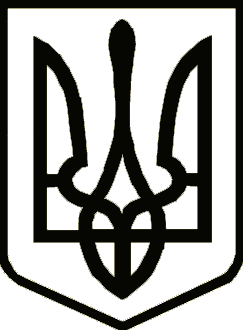 Україна	                  СРІБНЯНСЬКА СЕЛИЩНА РАДАРОЗПОРЯДЖЕННЯ Про внесення змін до паспортів бюджетних програм  на 2022 рікКеруючись пунктом 20 частини 4 статті 42, частиною 8 статті 59 Закону України «Про місцеве самоврядування в Україні», відповідно до частини 8 статті 20 та пункту 18 розділу VI Прикінцевих та перехідних положень Бюджетного Кодексу України, Закону України «Про Державний бюджет України на 2022 рік», наказу Міністерства фінансів України від 26.08.2014 № 836 «Про деякі питання запровадження програмно - цільового методу складання та виконання місцевих бюджетів» (зі змінами), наказу Міністерства фінансів України від 28.12.2018 № 1209 «Про внесення змін до деяких наказів Міністерства фінансів України», згідно рішення п’ятнадцятої сесії восьмого скликання селищної ради від 10.06.2022 «Про внесення змін до рішення тринадцятої сесії восьмого скликання  селищної ради від 24.12.2021 "Про місцевий бюджет Срібнянської селищної територіальної громади  на 2022 рік», зобов’язую:1. Внести зміни до паспортів бюджетних програм на 2022 рік по головному розпоряднику бюджетних коштів Срібнянська селищна рада за наступними кодами Програмної класифікації видатків та кредитування місцевих бюджетів (КПКВК), виклавши їх в новій редакції:КПКВК 0112145 «Централізовані заходи з лікування онкологічних хворих»;КПКВК 0113242 «Інші заходи у сфері соціального захисту і соціального забезпечення»;КПКВК 0116020 «Забезпечення функціонування підприємств, установ та організацій, що виробляють, виконують та/або надають житлово-комунальні послуги»;КПКВК 0117461 «Утримання та розвиток автомобільних доріг та дорожньої інфраструктури за рахунок коштів місцевого бюджету»;1.5. КПКВК 0117621 «Підтримка діяльності готельного господарства».2. Контроль за виконанням даного розпорядження залишаю за собою.Селищний голова		        	                                          	        Олена ПАНЧЕНКО 15 червня2022 року    смт Срібне			      №58